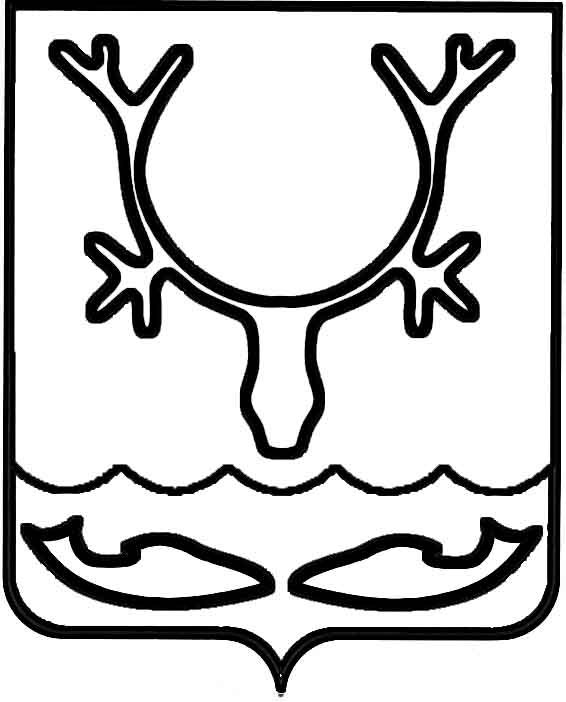 Администрация муниципального образования
"Городской округ "Город Нарьян-Мар"ПОСТАНОВЛЕНИЕОб утверждении Порядка приведения самовольно переустроенного и (или) перепланированного помещения                      в многоквартирном доме в прежнее состояниеВ соответствии с частью 3 статьи 29 Жилищного кодекса Российской Федерации, Федеральным законом от 06.10.2003 № 131-ФЗ "Об общих принципах организации местного самоуправления в Российской Федерации", Уставом муниципального образования "Городской округ "Город Нарьян-Мар" Администрация муниципального образования "Городской округ "Город Нарьян-Мар"П О С Т А Н О В Л Я Е Т:Утвердить Порядок приведения самовольно переустроенного и (или) перепланированного помещения в многоквартирном доме в прежнее состояние (Приложение).Контроль за исполнением настоящего постановления возложить на первого заместителя главы Администрации МО "Городской округ "Город Нарьян-Мар".Настоящее постановление вступает в силу после его официального опубликования.Приложениек постановлению Администрации муниципального образования "Городской округ "Город Нарьян-Мар"от 06.12.2023 № 1678Порядокприведения самовольно переустроенного и (или) перепланированного помещения в многоквартирном доме в прежнее состояниеI. Общие положения1.1.	Самовольными являются переустройство и (или) перепланировка помещения в многоквартирном доме, проведенные при отсутствии основания, предусмотренного частью 6 статьи 26 Жилищного кодекса Российской Федерации, 
или с нарушением проекта переустройства и (или) перепланировки, представлявшегося в соответствии с пунктом 3 части 2 статьи 26 Жилищного кодекса Российской Федерации.1.2.	Настоящий Порядок определяет последовательность действий, направленных на приведение самовольно переустроенных и (или) перепланированных помещений в многоквартирных домах, расположенных на территории муниципального образования "Городской округ "Город Нарьян-Мар", в прежнее состояние.1.3.	Настоящий Порядок распространяется на собственников помещений 
и нанимателей жилых помещений по договору социального найма (далее – наниматели помещений), за исключением собственников и нанимателей помещений, расположенных в аварийном и подлежащем сносу или реконструкции многоквартирном доме.1.4.	Под приведением помещения в многоквартирном доме в прежнее состояние понимается производство работ, в результате которых помещение 
в многоквартирном доме будет соответствовать тем качественным и количественным характеристикам, которые существовали до начала самовольного переустройства 
и (или) самовольной перепланировки данного помещения в многоквартирном доме.II. Порядок приведения самовольно переустроенного и (или) перепланированного помещения в многоквартирном доме в прежнее состояние2.1.	Подготовку требования собственнику помещения в многоквартирном доме (нанимателю помещения) о приведении самовольно перепланированного и (или) переустроенного помещения в многоквартирном доме в прежнее состояние (далее – Требование) по форме, указанной в приложении № 1 к настоящему Порядку, осуществляет управление жилищно-коммунального хозяйства Администрации муниципального образования "Городской округ "Город Нарьян-Мар" (далее – Управление).2.2.	Основанием для проведения мероприятий, предусмотренных настоящим Порядком, являются:- поступление материалов проверки о выявленном факте самовольного переустройства и (или) перепланировки помещения от органов государственной власти Ненецкого автономного округа, уполномоченных на выявление и пресечение нарушений требований, установленных жилищным законодательством по факту выявленной самовольной перепланировки и (или) переустройства помещения 
в многоквартирном доме, в отношении лиц, самовольно перепланировавших и (или) переустроивших помещение, с приложением акта обследования помещения;- поступление информации и документов от отдела муниципального контроля Администрации муниципального образования "Городской округ "Город Нарьян-Мар" о факте самовольного переустройства и (или) перепланировки помещения 
в многоквартирном доме, установленном в рамках муниципального жилищного контроля;- выявление факта самовольного переустройства и (или) перепланировки помещения в многоквартирном доме в рамках предоставления муниципальной услуги по согласованию проведения переустройства и (или) перепланировки помещения 
в многоквартирном доме;- отказ суда в сохранении помещения в многоквартирном доме в переустроенном и (или) перепланированном состоянии.2.3.	В течение двадцати рабочих дней с момента поступления 
в Администрацию указанных в подпункте 2.2. настоящего Порядка документов, Управление осуществляет подготовку Требования с указанием срока и перечня работ.2.4.	Требование направляется заказным письмом с уведомлением или вручается собственнику помещения в многоквартирном доме (нанимателю помещения) 
под подпись.2.5.	Требование считается полученным и в тех случаях, если оно направлено собственнику помещения в многоквартирном доме (нанимателю помещения), 
но по обстоятельствам, не зависящим от Администрации муниципального образования "Городской округ "Город Нарьян-Мар" (далее – Администрация), не было ему вручено или собственник помещения в многоквартирном доме (наниматель помещения) 
не ознакомился с ним.2.6.	Требование подписывает первый заместитель главы Администрации МО "Городской округ "Город Нарьян-Мар" или лицо, его замещающее.2.7.	В соответствии с Требованием собственник помещения в многоквартирном доме, которое было самовольно переустроено и (или) перепланировано, 
или наниматель жилого помещения в многоквартирном доме, которое было самовольно переустроено и (или) перепланировано, обязан в установленный Требованием срок привести такое помещение в прежнее состояние.2.8.	В случае, если при установлении факта самовольного переустройства 
и (или) перепланировки помещения в многоквартирном доме выявлено, что в ходе выполнения работ по переустройству и (или) перепланировке были затронуты несущие конструкции здания, то в Требовании дополнительно указывается о необходимости выполнения указанных в нем работ в соответствии с проектом, подготовленным 
и оформленным в установленном порядке.2.9.	Собственник (наниматель) помещения в многоквартирном доме вправе обратиться в суд по вопросу сохранения помещения в переустроенном и (или) перепланированном состоянии, если этим не нарушаются права и законные интересы граждан либо это не создает угрозу их жизни или здоровью.2.10.	Собственник помещения в многоквартирном доме (наниматель помещения) осуществляет работы по приведению самовольно переустроенного и (или) перепланированного помещения в многоквартирном доме в прежнее состояние 
в пределах срока, установленного Требованием.2.11.	По окончании работ собственник помещения в многоквартирном доме (наниматель помещения) в течение 10 (десяти) рабочих дней в письменной форме уведомляет Администрацию об исполнении Требования с предоставлением технического плана помещения в многоквартирном доме, подтверждающего приведение помещения в многоквартирном доме в прежнее состояние, либо решение суда о сохранении помещения в многоквартирном доме в переустроенном и (или) перепланированном состоянии.2.12.	В течение пятнадцати рабочих дней с даты поступления уведомления 
или окончания срока для приведения самовольно переустроенного и (или) перепланированного помещения в многоквартирном доме в прежнее состояние специалисты Администрации с привлечением при необходимости специалистов организаций, осуществляющих государственный технический учет и техническую инвентаризацию объектов недвижимости, управляющих организаций, учреждений, ответственных за содержание муниципального жилищного фонда, производят осмотр помещения в многоквартирном доме и составляют по его результатам акт осмотра помещения в многоквартирном доме по форме согласно приложению № 2 
к настоящему Порядку.2.13.	Собственник помещения в многоквартирном доме (наниматель помещения) уведомляется Администрацией о проведении осмотра помещения 
в многоквартирном доме не позднее чем за три рабочих дня до дня проведения осмотра любым доступным способом.2.14.	В случае, если собственник (наниматель помещения) уклоняется 
от допуска специалистов Управления в помещение, специалисты Управления составляют акт об отказе собственника (нанимателя) в допуске в помещение; ранее направленное Требование считается неисполненным.2.15.	Если соответствующее помещение в многоквартирном доме не будет приведено в прежнее состояние в соответствии с настоящим Порядком и в срок, указанный в Требовании, при условии непринятия судебного решения, предусмотренного пунктом 2.9. настоящего Порядка, Управление направляет информацию в правовое управление Администрации (далее – Правовое управление).2.16.	Правовое управление в течение 30 (тридцати) календарных дней осуществляет подготовку и направление искового заявления в суд с требованием:1) в отношении собственника – о продаже с публичных торгов такого помещения в многоквартирном доме с выплатой собственнику вырученных от продажи такого помещения в многоквартирном доме средств за вычетом расходов на исполнение судебного решения с возложением на нового собственника такого помещения 
в многоквартирном доме обязанности по приведению его в прежнее состояние;2) в отношении нанимателя жилого помещения по договору социального найма, договору найма жилого помещения жилищного фонда социального использования – 
о расторжении данного договора с возложением на собственника такого жилого помещения, являвшегося наймодателем по указанному договору, обязанности 
по приведению такого жилого помещения в прежнее состояние.2.17.	Управление для нового собственника помещения в многоквартирном доме, которое не было приведено в прежнее состояние в порядке, установленном настоящим Порядком, устанавливает новый срок для приведения такого помещения 
в многоквартирном доме в прежнее состояние путем направления Требования, содержащего информацию о перечне работ и сроке приведения самовольно переустроенного и (или) перепланированного помещения в многоквартирном доме 
в прежнее состояние.2.18.	Если помещение в многоквартирном доме не будет приведено в прежнее состояние в указанный срок и в порядке, установленном ранее направленным Требованием, Правовое управление осуществляет действия, предусмотренные пунктом 2.16 настоящего Порядка.2.19.	При предоставлении собственником помещения в многоквартирном доме (нанимателем помещения) вступившего в законную силу судебного акта о сохранении помещения в многоквартирном доме в переустроенном и (или) перепланированном состоянии, акта осмотра помещения в многоквартирном доме специалистами Управления, подтверждающего приведение самовольно переустроенного и (или) перепланированного помещения в многоквартирном доме в прежнее состояние, процедуры, предусмотренные данным Порядком, прекращаются.Приложение № 1к Порядку приведения самовольно переустроенного и (или) перепланированного помещения в многоквартирном доме в прежнее состояниеТребованиео приведении самовольно переустроенного и (или) перепланированногопомещения в многоквартирном доме в прежнее состояниеВ связи с установлением факта самовольного переустройства и (или) самовольной перепланировки помещения в многоквартирном доме (указать нужное), расположенного по адресу: ___________________________________________________________________________________________________________________________,(указывается полный адрес самовольно переустроенного и (или)перепланированного помещения в многоквартирном доме)_________________________________________________________________________,(Ф.И.О. физического лица, наименование юридического лица - правообладателяпомещения в многоквартирном доме)руководствуясь нормами статьи 29 Жилищного кодекса Российской Федерации, требую:1) привести самовольно переустроенное и (или) перепланированное помещение в многоквартирном доме, расположенное по адресу:_________________________________________________________________________,(указывается полный адрес самовольно переустроенного и (или)перепланированного помещения в многоквартирном доме)в прежнее состояние в разумный срок, но не более __________________ дней с момента получения настоящего требования;2) после приведения самовольно перепланированного и (или) переустроенного помещения в многоквартирном доме в прежнее состояние направить в течение 
10 (десяти) рабочих дней в Администрацию муниципального образования "Городской округ "Город Нарьян-Мар" информацию об исполнении настоящего требования 
с предоставлением технического плана, подтверждающего приведение помещения 
в многоквартирном доме в прежнее состояние, либо решение суда о сохранении помещения в многоквартирном доме в переустроенном и (или) перепланированном состоянии.Если в указанный в настоящем требовании срок помещение в многоквартирном доме не будет приведено в прежнее состояние или не будет представлено судебное решение о возможности сохранения помещения в многоквартирном доме 
в переустроенном и (или) перепланированном состоянии, Администрация  муниципального образования "Городской округ "Город Нарьян-Мар" обратится в суд с требованием о продаже помещения в многоквартирном доме с публичных торгов 
(в отношении помещений в многоквартирном доме, находящихся в собственности граждан) либо о расторжении договора социального найма (в отношении муниципальных помещений, занимаемых гражданами по договорам социального найма).Приложение № 2к Порядку приведения самовольнопереустроенного и (или) перепланированногопомещения в многоквартирномдоме в прежнее состояниеАктосмотра помещения в многоквартирном доме№ ________________                                                                               ________________                                                                                                                    дата  Комиссия в составе:____________________________________________________________________________________________________________________________________________________в присутствии собственников помещения в многоквартирном доме (нанимателей жилого помещения) __________________________________________________________________________________________________________________________________с участием ____________________________________________________________________________________________________________________________________________________________________________________________________________________(ФИО, должность специалистов, привлеченных к осмотру организаций)произвела осмотр помещения по адресу:__________________________________________________________________________В результате произведенного осмотра установлено:1. Перечень произведенных работ по приведению самовольно переустроенного и (или) перепланированного помещения в прежнее состояние:______________________________________________________________________________________________________________________________________________________________________________________________________________________________2. Имеется проектная документация _____________________________________________________________________________________________________________________(наименование проектной организации)3. Работы выполнялись в период с _________________ по ________________.ЗАКЛЮЧЕНИЕПомещение в многоквартирном доме ______________________________________________________________________________________________________________________________________________________________________________________________(приведено/не приведено в прежнее состояние, указать документ, содержащий техническое описание помещения, проект переустройства и (или) перепланировки помещения)Подписи членов комиссии, собственника помещения в многоквартирном доме (нанимателя помещения), специалистов организаций, привлеченных к осмотру:____________________           (подпись, ФИО)____________________           (подпись, ФИО)06.12.2023№1678И.о. главы города Нарьян-Мара Д.В. АнохинПервый заместитель главы Администрации МО "Городской округ "Город Нарьян-Мар"